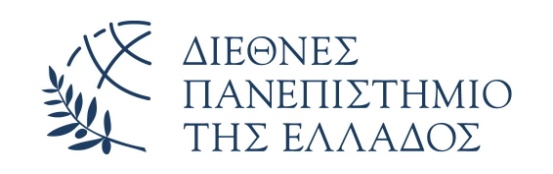 ΑΛΕΞΑΝΔΡΕΙΑ ΠΑΝΕΠΙΣΤΗΜΙΟΥΠΟΛΗ		AΙΤΗΣΗ			ΕΠΩΝΥΜΟ: ...........................................ΟΝΟΜΑ: ...............................................ΟΝΟΜΑ ΠΑΤΡΟΣ: .................................ΟΝΟΜΑ ΜΗΤΡΟΣ: ................................ΑΕΜ .......................................................ΤΟΠΟΣ ΚΑΤΑΓΩΓΗΣ: ..............................ΤΗΛΕΦΩΝΟ: ..........................................ΗΛ-ΤΑΧ.: ..........................................Δ/ΝΣΗ ΜΟΝΙΜΗΣ ΚΑΤΟΙΚΙΑΣ: ................................................................................................................................ΘΕΣΣΑΛΟΝΙΚΗ......................................ΣΧΟΛΗ ΕΠΙΣΤΗΜΩΝ ΥΓΕΙΑΣ			ΤΜΗΜΑ ΦΥΣΙΚΟΘΕΡΑΠΕΙΑΣΣας κάνω γνωστό ότι εκπλήρωσα τις νόμιμες υποχρεώσεις  για να καταστώ πτυχιούχος. Παρακαλώ για τις δικές σας ενέργειες για την έκδοση των απαραίτητων εγγράφων.Ο τίτλος της πτυχιακής εργασίας στα αγγλικά είναι: ...........................................………………………………………………………………….Επισυνάπτω:Πάσο / Ακαδημαϊκή ΤαυτότηταΚάρτα ΒιβλιοθήκηςΚάρτα ΣίτισηςΈντυπο ΥΔ ν. 1599/86 ή μέσω gov.gr σε περίπτωση που έχουν απολεσθεί ή δεν έχουν εκδοθείΟ/Η ΑΙΤ..................ΥΠΟΓΡΑΦΗ